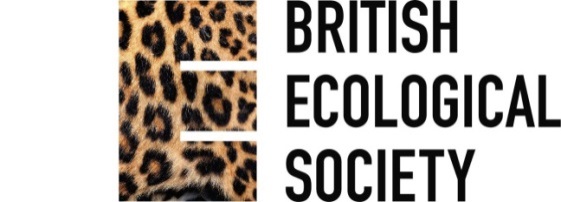 Annual Report on Equality and Diversity Work in the British Ecological Society: 2017Background
The 2015-2019 British Ecological Society (BES) Strategic Plan includes a goal is to increase the diversity of those doing ecology.  Initial scoping work was done by an Equality and Diversity Task and Finish Group which developed a set of recommendations during 2015 and these were accepted by BES Council in December that year.  This report details the work completed during 2017 and priorities for 2018.  Key outputs for 2017
The key outputs from the E&D work during the last year include: Open call for Associate Editors for all BES Journals;Development of a draft checklist for conference and event organisers on accessibility and disability;Inclusion of equality and diversity criteria in the selection of Annual Meeting thematic topic proposals and an increase in the percentage of female keynote speakers (see Appendix 1);Helping the Equality Challenge Unit develop an equality and diversity accreditation scheme for learned societies;Development of an A’level summer school proposal for 2018, modelled on the successful undergraduate summer school and focused on reaching school students from low socio-economic groups;Supporting BES members to hold a workshop at the Ghent Annual Meeting on accessibility;Continued data collection on BES membership (see Appendix 2);Priorities for 2018Priority areas for the EDWG in 2018 include:Outreach to those from lower socioeconomic groups through the A level summer school, focusing at least 2 public engagement events to such groups and developing the Ecological Ambassadors scheme to reach more challenging schools;Ensuring the Equality and Diversity Working Group has representation from the communities that we seek to support through an audit of the existing group and recruitment if needed;Collect qualitative data to identify barriers to career progression in ecology through commissioning a project;Mentoring through developing web-based resources, increasing mentor capacity and expanding one-to-one mentoring;Mental health and wellbeing through collaborative work with other learned societies and supporting the accessibility network;Fieldwork through creation of a best practice guide to fieldwork and a code of conduct.Appendix 1: Thematic topics at the Annual MeetingWe have collected data on the gender of topic organisers, keynote speakers and invited speakers over the last 2 years.  Normally each thematic topic has 1 – 3 organisers, 1 keynote speaker and 5 - 6 invited speakers. Appendix 2: The equality and diversity of BES membersAnalysis of gender makeup of thematic topics 2016Analysis of gender makeup of thematic topics 2016Analysis of gender makeup of thematic topics 2016Analysis of gender makeup of thematic topics 2016Analysis of gender makeup of thematic topics 2016Analysis of gender makeup of thematic topics 2016Analysis of gender makeup of thematic topics 2016Successful ProposalsSuccessful ProposalsSuccessful ProposalsUnsuccessful proposalsUnsuccessful proposalsUnsuccessful proposalsTotal NumberMaleFemaleTotal NumberMaleFemaleOrganisers4163%37%3563%37%Keynote speakers1486%14%1275%25%Invited speakers9258%42%6955%45%Analysis of gender makeup of thematic topics 2017Analysis of gender makeup of thematic topics 2017Analysis of gender makeup of thematic topics 2017Analysis of gender makeup of thematic topics 2017Analysis of gender makeup of thematic topics 2017Analysis of gender makeup of thematic topics 2017Analysis of gender makeup of thematic topics 2017Successful ProposalsSuccessful ProposalsSuccessful ProposalsUnsuccessful proposalsUnsuccessful proposalsUnsuccessful proposalsTotal NumberMaleFemaleTotal NumberMaleFemaleOrganisers3152%48%12353%47%Keynote speakers1369%31%4867%33%Invited speakers8055%45%25657%43%May-16May-16May-17May-17Date of BirthTotalsTotals1930's5<1%4<1%1940's332%391%1950's754%1144%1960's1739%2427%1970's36519%53617%1980's71738%122038%1990's50727%107733%Total18753232GenderTotalsTotalsMale184454%250653%Female154946%224847%Other6<1%6<1%Prefer not say4<1%12<1%Total34034772Sexual OrientationTotalsTotalsHeterosexual/Straight109980%212681%Prefer not say15912%26710%Bisexual443%1275%Gay Man332%612%Other181%291%Gay Woman/Lesbian141%261%Total13672636EthnicityTotalsTotalsWhite114381%198073%Asian775%2118%Prefer not say544%1194%Latino/Hispanic504%1435%Black/African/Caribbean493%1536%Mixed/Multiple Ethnic Group373%1004%Other Ethnic Group81%211%Total14182727DisabledTotalsTotalsNo130893%253593%Yes544%984%Prefer not say473%853%Total14092718